Зарегистрировано в Минюсте России 14 октября 2020 г. N 60358МИНИСТЕРСТВО ТРУДА И СОЦИАЛЬНОЙ ЗАЩИТЫ РОССИЙСКОЙ ФЕДЕРАЦИИПРИКАЗот 15 сентября 2020 г. N 613нОБ УТВЕРЖДЕНИИ ПРОФЕССИОНАЛЬНОГО СТАНДАРТА"СПЕЦИАЛИСТ В ОБЛАСТИ ПРОЕКТИРОВАНИЯ МОСТОВЫХ СООРУЖЕНИЙ"В соответствии с пунктом 16 Правил разработки и утверждения профессиональных стандартов, утвержденных постановлением Правительства Российской Федерации от 22 января 2013 г. N 23 (Собрание законодательства Российской Федерации, 2013, N 4, ст. 293; 2014, N 39, ст. 5266), приказываю:Утвердить прилагаемый профессиональный стандарт "Специалист в области проектирования мостовых сооружений".МинистрА.О.КОТЯКОВУтвержденприказом Министерстватруда и социальной защитыРоссийской Федерацииот 15 сентября 2020 г. N 613нПРОФЕССИОНАЛЬНЫЙ СТАНДАРТСПЕЦИАЛИСТ В ОБЛАСТИ ПРОЕКТИРОВАНИЯ МОСТОВЫХ СООРУЖЕНИЙI. Общие сведенияОсновная цель вида профессиональной деятельности:Группа занятий:Отнесение к видам экономической деятельности:II. Описание трудовых функций, входящих в профессиональныйстандарт (функциональная карта видапрофессиональной деятельности)III. Характеристика обобщенных трудовых функций3.1. Обобщенная трудовая функцияДополнительные характеристики3.1.1. Трудовая функция3.1.2. Трудовая функция3.2. Обобщенная трудовая функцияДополнительные характеристики3.2.1. Трудовая функция3.2.2. Трудовая функция3.3. Обобщенная трудовая функцияДополнительные характеристики3.3.1. Трудовая функция3.3.2. Трудовая функция3.4. Обобщенная трудовая функцияДополнительные характеристики3.4.1. Трудовая функция3.4.2. Трудовая функция3.5. Обобщенная трудовая функцияДополнительные характеристики3.5.1. Трудовая функция3.5.2. Трудовая функцияIV. Сведения об организациях - разработчикахпрофессионального стандарта4.1. Ответственная организация-разработчик4.2. Наименования организаций-разработчиков--------------------------------<1> Общероссийский классификатор занятий.<2> Общероссийский классификатор видов экономической деятельности.<3> Единый квалификационный справочник должностей руководителей, специалистов и служащих.<4> Общероссийский классификатор профессий рабочих, должностей служащих и тарифных разрядов.<5> Общероссийский классификатор специальностей по образованию.<6> Градостроительный кодекс Российской Федерации от 29 декабря 2004 N 190-ФЗ (Собрание законодательства Российской Федерации, 2005, N 1, ст. 16; 2020, N 29, ст. 4512).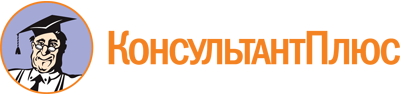 Приказ Минтруда России от 15.09.2020 N 613н
"Об утверждении профессионального стандарта "Специалист в области проектирования мостовых сооружений"
(Зарегистрировано в Минюсте России 14.10.2020 N 60358)Документ предоставлен КонсультантПлюс

www.consultant.ru

Дата сохранения: 03.11.2020
 1366Регистрационный номерПроектирование мостовых сооружений10.011(наименование вида профессиональной деятельности)КодПодготовка проектной документации на мостовые сооружения для выполнения строительно-монтажных работ2142Инженеры по гражданскому строительству--(код ОКЗ <1>)(наименование)(код ОКЗ)(наименование)71.12.1Деятельность, связанная с инженерно-техническим проектированием, управлением проектами строительства, выполнением строительного контроля и авторского надзора(код ОКВЭД <2>)(наименование вида экономической деятельности)Обобщенные трудовые функцииОбобщенные трудовые функцииОбобщенные трудовые функцииТрудовые функцииТрудовые функцииТрудовые функциикоднаименованиеуровень квалификациинаименованиекодуровень (подуровень) квалификацииAВыполнение работ по подготовке проектной документации на отдельные узлы и элементы мостовых сооружений6Выполнение расчетной части проектной документации на отдельные узлы и элементы мостовых сооруженийA/01.66Выполнение графической и (или) текстовой части проектной документации на отдельные узлы и элементы мостовых сооруженийA/02.66BВыполнение работ по подготовке проектной документации на мостовые сооружения в целом6Выполнение расчетной части проектной документации на мостовые сооружения в целомB/01.66Выполнение графической и (или) текстовой части проектной документации на мостовые сооружения в целомB/02.66CРуководство деятельностью работников или группы работников в составе подразделения по подготовке проектной документации на мостовые сооружения6Обеспечение процесса подготовки проектной документации на мостовые сооружения необходимыми исходными даннымиC/01.66Руководство подготовкой проектной документации и согласование проектных решений по мостовым сооружениямC/02.66DИнженерно-техническое сопровождение подготовки проектной документации на мостовые сооружения6Экспертно-аналитическое обеспечение подготовки проектной документации на мостовые сооруженияD/01.66Информационно-методическое обеспечение подготовки проектной документации на мостовые сооруженияD/02.66EРуководство деятельностью подразделения по подготовке проектной документации на мостовые сооружения7Организация, контроль и приемка работ по подготовке проектной документации на мостовые сооруженияE/01.77Осуществление авторского надзора при строительстве, капитальном ремонте и реконструкции мостовых сооруженийE/02.77НаименованиеВыполнение работ по подготовке проектной документации на отдельные узлы и элементы мостовых сооруженийКодAУровень квалификации6Происхождение обобщенной трудовой функцииОригиналXЗаимствовано из оригиналаКод оригиналаРегистрационный номер профессионального стандартаВозможные наименования должностей, профессийИнженерИнженер III категорииТребования к образованию и обучениюВысшее образованиеилиВысшее образование (непрофильное) и дополнительноепрофессиональное образование - программы профессиональнойпереподготовки по профилю деятельностиТребования к опыту практической работыДля инженера III категории не менее одного года в области проектирования мостовых сооружений в должности инженера и (или) выполнение работ по подготовке проектной документации на отдельные элементы мостовых сооружений при проектировании не менее чем трех малых мостов, или одного среднего, или одного большого мостаОсобые условия допуска к работе-Другие характеристикиОпыт проектирования различных типов мостовых сооружений оценивается по сумме долей опыта по каждому типу мостового сооруженияНаименование документаКодНаименование базовой группы, должности (профессии) или специальностиОКЗ2142Инженеры по гражданскому строительствуЕКС <3>-Инженер-проектировщикОКПДТР <4>22446Инженер22827Инженер-проектировщикОКСО <5>2.07.03.04Градостроительство2.08.03.01Строительство2.08.05.01Строительство уникальных зданий и сооружений2.08.05.02Строительство, эксплуатация, восстановление и техническое прикрытие автомобильных дорог, мостов и тоннелей2.23.05.06Строительство железных дорог, мостов и транспортных тоннелейНаименованиеВыполнение расчетной части проектной документации на отдельные узлы и элементы мостовых сооруженийКодA/01.6Уровень (подуровень) квалификации6Происхождение трудовой функцииОригиналXЗаимствовано из оригиналаКод оригиналаРегистрационный номер профессионального стандартаТрудовые действияСбор и анализ исходных данных, включая результаты инженерных изысканий и обследований существующих узлов и элементов мостовых сооружений, для выполнения расчетов отдельных узлов и элементов мостовых сооруженийВыполнение расчетов по предельным состояниям узлов и элементов при подготовке проектной документации на мостовые сооруженияПроверка расчетов по предельным состояниям узлов и элементов при подготовке проектной документации на мостовые сооруженияОформление расчетов отдельных узлов и элементов мостовых сооружений при подготовке проектной документации на мостовые сооруженияРасчет объемов работ по отдельным узлам и элементам мостовых сооружений при подготовке проектной документации на мостовые сооруженияНеобходимые уменияПрименять требования руководящих, нормативно-технических и методических документов, регламентирующих выполнение проектно-изыскательских и строительно-монтажных работ при подготовке проектной документации на мостовые сооруженияОпределять необходимые данные для выполнения расчетов узлов и элементов мостовых сооруженийПрименять основные расчетные зависимости и методики выполнения расчетов при подготовке проектной документации на мостовые сооруженияПрименять профессиональные компьютерные программные средства для выполнения расчетов узлов и элементов мостовых сооруженийПрименять информационно-коммуникационные технологии при подготовке проектной документации на мостовые сооруженияНеобходимые знанияМетодики выполнения расчетов по предельным состояниям узлов и элементов мостовых сооруженийКлассификация и сочетание нагрузок и воздействий на мостовые сооруженияПравила выполнения и оформления проектной документации на мостовые сооружения в соответствии с требованиями руководящих, нормативно-технических и методических документовТребования руководящих, нормативно-технических и методических документов по проектированию и строительству мостовых сооруженийПравила, основные расчетные зависимости и методики выполнения расчетов при подготовке проектной документации на мостовые сооруженияНоменклатура и характеристики материалов и изделий, применяемых при строительстве, капитальном ремонте и реконструкции мостовых сооруженийТехнологии строительства, капитального ремонта и реконструкции мостовых сооруженийПрофессиональные компьютерные программные средства для выполнения расчетов узлов и элементов при подготовке проектной документации на мостовые сооруженияСредства коммуникации и автоматизированной обработки информации, применяемые при подготовке проектной документации на мостовые сооруженияОсновы организации и планирования проектных работ при подготовке проектной документации на мостовые сооруженияТребования руководящих, нормативно-технических и методических документов по организации труда при подготовке проектной документации на мостовые сооруженияТребования охраны труда при подготовке проектной документации на мостовые сооруженияТребования в области гражданской обороны и защиты населения и территорий от чрезвычайных ситуацийПравила и стандарты системы контроля (менеджмента) качества проектной организацииДругие характеристики-НаименованиеВыполнение графической и (или) текстовой части проектной документации на отдельные узлы и элементы мостовых сооруженийКодA/02.6Уровень (подуровень) квалификации6Происхождение трудовой функцииОригиналXЗаимствовано из оригиналаКод оригиналаРегистрационный номер профессионального стандартаТрудовые действияСбор и анализ исходных данных и задания на выполнение графической и (или) текстовой части проектной документации на отдельные узлы и элементы мостовых сооруженийРазработка чертежей отдельных узлов и элементов мостовых сооруженийПроверка соответствия разработанных узлов и элементов мостовых сооружений выполненным расчетам при подготовке проектной документации на мостовые сооруженияОформление ведомостей объемов работ и спецификаций по отдельным узлам и элементам мостовых сооруженийНеобходимые уменияПрименять требования руководящих, нормативно-технических и методических, регламентирующих выполнение проектно-изыскательских и строительно-монтажных работ при подготовке проектной документации на мостовые сооруженияВыполнять разработку графической и (или) текстовой части проектной документации на мостовые сооружения в соответствии с заданием на выполнение проектных работ, исходными данными, включая результаты инженерных изысканий и обследований существующих узлов и элементов мостовых сооруженийПрименять профессиональные компьютерные программные средства для подготовки проектной документации на мостовые сооруженияПрименять информационно-коммуникационные технологии при подготовке проектной документации на мостовые сооруженияНеобходимые знанияПравила выполнения и оформления проектной документации на мостовые сооружения в соответствии с требованиями руководящих, нормативно-технических и методических документовТребования руководящих, нормативно-технических и методических документов по проектированию и строительству мостовых сооруженийНоменклатура и характеристики материалов и изделий, применяемых при строительстве, капитальном ремонте и реконструкции мостовых сооруженийТехнологии строительства, капитального ремонта и реконструкции мостовых сооруженийПрофессиональные компьютерные программные средства для выполнения работ по подготовке проектной документации на мостовые сооруженияСредства коммуникации и автоматизированной обработки информации, применяемые при подготовке проектной документации на мостовые сооруженияОсновы организации и планирования проектных работ при подготовке проектной документации на мостовые сооруженияТребования руководящих, нормативно-технических и методических документов по организации труда при подготовке проектной документации на мостовые сооруженияТребования охраны труда при подготовке проектной документации на мостовые сооруженияТребования в области гражданской обороны и защиты населения и территорий от чрезвычайных ситуацийПравила и стандарты системы контроля (менеджмента) качества проектной организацииДругие характеристики-НаименованиеВыполнение работ по подготовке проектной документации на мостовые сооружения в целомКодBУровень квалификации6Происхождение обобщенной трудовой функцииОригиналXЗаимствовано из оригиналаКод оригиналаРегистрационный номер профессионального стандартаВозможные наименования должностей, профессийИнженер II категорииИнженер I категорииВедущий инженерТребования к образованию и обучениюВысшее образованиеилиВысшее образование (непрофильное) и дополнительное образование профессиональное образование - программы профессиональной переподготовки по профилю деятельностиТребования к опыту практической работыДля инженера II категории не менее одного года в области проектирования мостовых сооружений в должности инженера III категории и (или) выполнение работ по подготовке проектной документации на мостовые сооружения в целом при проектировании не менее чем шести малых, или двух средних, или одного большого мостаДля инженера I категории не менее одного года в области проектирования мостовых сооружений в должности инженера II категории и (или) выполнение работ по подготовке проектной документации на мостовые сооружения в целом при проектировании не менее чем девяти малых, или трех средних, или одного большого мостаДля ведущего инженера не менее одного года в области проектирования мостовых сооружений в должности инженера I категории и (или) выполнение работ по подготовке проектной документации на мостовые сооружения в целом при проектировании не менее чем двенадцати малых, или трех средних, или двух больших мостовОсобые условия допуска к работе-Другие характеристикиОпыт практической работы должен включать подготовку проектной документации, принятой заказчиками не менее чем по половине договоров (контрактов), на основании которых ведется ее подготовкаОпыт проектирования различных типов мостовых сооружений оценивается по сумме долей опыта по каждому типу мостового сооруженияНаименование документаКодНаименование базовой группы, должности (профессии) или специальностиОКЗ2142Инженеры по гражданскому строительствуЕКС-Инженер-проектировщик-Ведущий инженерОКПДТР22446Инженер22827Инженер-проектировщикОКСО2.07.03.04Градостроительство2.08.03.01Строительство2.08.05.01Строительство уникальных зданий и сооружений2.08.05.02Строительство, эксплуатация, восстановление и техническое прикрытие автомобильных дорог, мостов и тоннелей2.23.05.06Строительство железных дорог, мостов и транспортных тоннелейНаименованиеВыполнение расчетной части проектной документации на мостовые сооружения в целомКодB/01.6Уровень (подуровень) квалификации6Происхождение трудовой функцииОригиналXЗаимствовано из оригиналаКод оригиналаРегистрационный номер профессионального стандартаТрудовые действияСбор и анализ исходных данных, включая результаты инженерных изысканий и обследований существующих узлов и элементов мостовых сооружений, для выполнения расчетов оснований, узлов и элементов мостовых сооружений, в том числе фундаментов, опор, пролетных строений, опорных частей, мостового полотна, эксплуатационных обустройств мостовых сооружений, при подготовке проектной документации на мостовые сооруженияСбор нагрузок на сооружение в целом и на отдельные узлы и элементы мостовых сооруженийВыполнение и проверка сложных расчетов узлов и элементов мостовых сооруженийВыдача заданий на выполнение расчетов узлов и элементов мостовых сооружений участникам работ по подготовке проектной документации на мостовые сооруженияПроверка расчетов узлов и элементов мостовых сооруженийОформление расчетов узлов и элементов мостовых сооруженийРасчет объемов работ по мостовым сооружениям в целомНеобходимые уменияПрименять требования руководящих, нормативно-технических и методических документов, регламентирующих выполнение проектно-изыскательских и строительно-монтажных работ при подготовке проектной документации на мостовые сооруженияОпределять необходимые данные для выполнения расчетов узлов и элементов мостовых сооруженийПрименять основные расчетные зависимости и методики выполнения расчетов при подготовке проектной документации на мостовые сооруженияСобирать и анализировать информацию, необходимую для выполнения и оформления проектной документации на мостовые сооруженияРазрабатывать проектные решения при подготовке проектной документации на мостовые сооруженияПрименять профессиональные компьютерные программные средства для оформления расчетов, графической и текстовой части проектной документации на мостовые сооруженияПрименять профессиональные компьютерные программные средства для выполнения расчетов узлов и элементов мостовых сооруженийПрименять информационно-коммуникационные технологии при подготовке проектной документации на мостовые сооруженияНеобходимые знанияПравила выполнения и оформления проектной документации на мостовые сооружения в соответствии с требованиями руководящих, нормативно-технических и методических документовТребования руководящих, нормативно-технических и методических документов по проектированию и строительству мостовых сооруженийПравила, основные расчетные зависимости и методики выполнения расчетов при подготовке проектной документации на мостовые сооруженияКлассификация и сочетание нагрузок и воздействийНоменклатура и характеристики материалов и изделий, применяемых при строительстве, капитальном ремонте и реконструкции мостовых сооруженийТехнологии строительства, капитального ремонта и реконструкции мостовых сооруженийПрофессиональные компьютерные программные средства для выполнения расчетов узлов и элементов мостовых сооруженийСредства коммуникации и автоматизированной обработки информации, применяемые при подготовке проектной документации на мостовые сооруженияОсновы организации и планирования проектных работ при подготовке проектной документации на мостовые сооруженияТребования руководящих, нормативно-технических и методических документов по организации труда при подготовке проектной документации на мостовые сооруженияТребования охраны труда при подготовке проектной документации на мостовые сооруженияТребования в области гражданской обороны и защиты населения и территорий от чрезвычайных ситуацийПравила и стандарты системы контроля (менеджмента) качества проектной организацииДругие характеристики-НаименованиеВыполнение графической и (или) текстовой части проектной документации на мостовые сооружения в целомКодB/02.6Уровень (подуровень) квалификации6Происхождение трудовой функцииОригиналXЗаимствовано из оригиналаКод оригиналаРегистрационный номер профессионального стандартаТрудовые действияПодготовка исходных данных для проведения инженерных изысканий и обследований существующих узлов и элементов мостовых сооружений для подготовки проектной документации на мостовые сооруженияСбор и анализ исходных данных, включая результаты инженерных изысканий и обследований существующих узлов и элементов мостовых сооружений, для выполнения расчетов оснований, узлов и элементов мостовых сооружений, в том числе фундаментов, опор, пролетных строений, опорных частей, мостового полотна, эксплуатационных обустройств мостовых сооружений, при подготовке проектной документации на мостовые сооруженияВыдача исходных данных участникам работ по подготовке проектной документации на мостовые сооруженияРазработка генеральной схемы, общего вида, плана, продольного и поперечного профиля, монтажной схемы блоков пролетных строений, схемы расстановки опор, строительного генерального плана мостового сооружения при подготовке проектной документации на мостовые сооруженияВыдача заданий на разработку чертежей узлов и элементов мостовых сооружений участникам работ по подготовке проектной документации на мостовые сооруженияПроверка соответствия чертежей узлов и элементов мостовых сооружений генеральной схеме, общему виду, плану, продольному и поперечному профилю, монтажной схеме блоков пролетных строений, схеме расстановки опор, строительному генеральному плану мостового сооружения при подготовке проектной документации на мостовые сооруженияПроверка соответствия разработанных узлов и элементов мостовых сооружений выполненным расчетам при подготовке проектной документации на мостовые сооруженияВнесение изменений в разработанные чертежи при подготовке проектной документации на мостовые сооруженияОформление сводной ведомости объемов работ и спецификаций при подготовке проектной документации на мостовые сооружения в целомНеобходимые уменияПрименять требования руководящих, нормативно-технических и методических документов, регламентирующих выполнение проектно-изыскательских и строительно-монтажных работ при подготовке проектной документации на мостовые сооруженияСобирать и анализировать информацию, необходимую для выполнения и оформления проектной документации на мостовые сооруженияРазрабатывать проектные решения при подготовке проектной документации на мостовые сооруженияПроверять соответствие проектных решений заданию на разработку проектной документации, результатам инженерных изысканий и обследований существующих узлов и элементов мостовых сооружений; требованиям руководящих, нормативно-технических и методических документов, исходно-разрешительной документации при подготовке проектной документации на мостовые сооруженияПрименять профессиональные компьютерные программные средства для подготовки проектной документации на мостовые сооруженияПрименять информационно-коммуникационные технологии при подготовке проектной документации на мостовые сооруженияНеобходимые знанияПравила выполнения и оформления проектной документации на мостовые сооружения в соответствии с требованиями руководящих, нормативно-технических и методических документовТребования руководящих, нормативно-технических и методических документов по проектированию и строительству мостовых сооруженийНоменклатура и характеристики материалов и изделий, применяемых при строительстве, капитальном ремонте и реконструкции мостовых сооруженийТехнологии строительства, капитального ремонта и реконструкции мостовых сооруженийПрофессиональные компьютерные программные средства для выполнения работ по подготовке проектной документации на мостовые сооруженияСредства коммуникации и автоматизированной обработки информации, применяемые при подготовке проектной документации на мостовые сооруженияТехнологии информационного моделирования при подготовке проектной документации на мостовые сооруженияТребования руководящих, нормативно-технических и методических документов по организации труда при подготовке проектной документации на мостовые сооруженияОсновы организации и планирования проектных работ при подготовке проектной документации на мостовые сооруженияТребования охраны труда при подготовке проектной документации на мостовые сооруженияТребования в области гражданской обороны и защиты населения и территорий от чрезвычайных ситуацийСтандарты делопроизводства (классификация документов, порядок оформления, регистрации)Правила и стандарты системы контроля (менеджмента) качества проектной организацииДругие характеристики-НаименованиеРуководство деятельностью работников или группы работников в составе подразделения по подготовке проектной документации на мостовые сооруженияКодCУровень квалификации6Происхождение обобщенной трудовой функцииОригиналXЗаимствовано из оригиналаКод оригиналаРегистрационный номер профессионального стандартаВозможные наименования должностей, профессийРуководитель группыГлавный специалистТребования к образованию и обучениюВысшее образование илиВысшее образование (непрофильное) и дополнительное образованиепрофессиональное образование - программы профессиональной переподготовки по профилю деятельностиТребования к опыту практической работыДля руководителя группы не менее двух лет в области проектирования мостовых сооружений в должности ведущего инженера и (или) руководство деятельностью работников или группы работников в составе подразделения по подготовке проектной документации на мостовые сооружения при проектировании не менее чем пятнадцати малых, или пяти средних, или трех больших, или одного внеклассного мостового сооруженияДля главного специалиста не менее двух лет в области проектирования мостовых сооружений в должности руководителя группы и (или) руководство деятельностью работников или группы работников в составе подразделения по подготовке проектной документации на мостовые сооружения при проектировании не менее чем двадцати малых, или десяти средних, или пяти больших, или двух внеклассных мостовых сооруженийОсобые условия допуска к работе-Другие характеристикиОпыт практической работы должен включать подготовку проектной документации, принятой заказчиками не менее чем по половине договоров (контрактов), на основании которых ведется ее подготовкаОпыт проектирования различных типов мостовых сооружений оценивается по сумме долей опыта по каждому типу мостового сооруженияНаименование документаКодНаименование базовой группы, должности (профессии) или специальностиОКЗ2142Инженеры по гражданскому строительствуЕКС-Инженер-проектировщик-Ведущий инженер-Руководитель проектной группыОКПДТР20760Главный инженер проекта22446Инженер22827Инженер-проектировщикОКСО2.07.03.04Градостроительство2.08.03.01Строительство2.08.05.01Строительство уникальных зданий и сооружений2.08.05.02Строительство, эксплуатация, восстановление и техническое прикрытие автомобильных дорог, мостов и тоннелей2.23.05.06Строительство железных дорог, мостов и транспортных тоннелейНаименованиеОбеспечение процесса подготовки проектной документации на мостовые сооружения необходимыми исходными даннымиКодC/01.6Уровень (подуровень) квалификации6Происхождение трудовой функцииОригиналXЗаимствовано из оригиналаКод оригиналаРегистрационный номер профессионального стандартаТрудовые действияПодготовка и утверждение заданий на сбор исходных данных, включая инженерные изыскания и обследования существующих узлов и элементов мостовых сооружений, при подготовке проектной документации на мостовые сооруженияСбор исходных данных, включая инженерные изыскания и обследования существующих узлов и элементов мостовых сооружений, при подготовке проектной документации на мостовые сооруженияПроверка и приемка результатов работ по сбору исходных данных, включая инженерные изыскания и обследования существующих узлов и элементов мостовых сооружений, при подготовке проектной документации на мостовые сооруженияНеобходимые уменияПрименять требования руководящих, нормативно-технических и методических, регламентирующих выполнение проектно-изыскательских и строительно-монтажных работ при подготовке проектной документации на мостовые сооруженияПроверять соответствие собранных исходных данных, включая инженерные изыскания и обследования существующих узлов и элементов мостовых сооружений, заданию на сбор исходных данных; требованиям руководящих, нормативно-технических и методических документов, исходно-разрешительной документации при подготовке проектной документации на мостовые сооруженияОсуществлять контроль сроков и качества сбора исходных данных, включая изыскания и обследования существующих узлов и элементов мостовых сооружений, при подготовке проектной документации на мостовые сооруженияПрименять информационно-коммуникационные технологии при подготовке проектной документации на мостовые сооруженияНеобходимые знанияПравила выполнения и оформления проектной документации на мостовые сооружения в соответствии с требованиями руководящих, нормативно-технических и методических документов.Требования руководящих, нормативно-технических и методических документов по проектированию и строительству мостовых сооруженийПравила сбора и оформления исходных данных, включая инженерные изыскания и обследования существующих узлов и элементов мостовых сооружений, при подготовке проектной документации на мостовые сооруженияКритерии отбора участников работ по сбору исходных данных, включая инженерные изыскания и обследования существующих узлов и элементов мостовым сооружениям при подготовке проектной документации на мостовые сооруженияТребования к приемке результатов работ по инженерным изысканиям и обследованиям существующих узлов и элементов мостовых сооружений при подготовке проектной документации на мостовые сооруженияСредства коммуникации и автоматизированной обработки информации, применяемые при подготовке проектной документации на мостовые сооруженияОсновы организации и планирования проектных работ при подготовке проектной документации на мостовые сооруженияТребования руководящих, нормативно-технических и методических документов по организации труда при подготовке проектной документации на мостовые сооруженияТребования охраны труда при подготовке проектной документации на мостовые сооруженияТребования в области гражданской обороны и защиты населения и территорий от чрезвычайных ситуацийПравила и стандарты системы контроля (менеджмента) качества проектной организацииДругие характеристики-НаименованиеРуководство подготовкой проектной документации и согласование проектных решений по мостовым сооружениямКодC/02.6Уровень (подуровень) квалификации6Происхождение трудовой функцииОригиналXЗаимствовано из оригиналаКод оригиналаРегистрационный номер профессионального стандартаТрудовые действияРазработка состава проектной документации на мостовые сооруженияПодготовка и выдача заданий и исходных данных на разработку проектной документации на мостовые сооружения участникам работ по подготовке проектной документации на мостовые сооруженияСоставление и контроль графиков разработки, согласования и утверждения проектной документации на мостовые сооруженияПроверка и приемка результатов работ по подготовке проектной документации на мостовые сооружения, в том числе графической, текстовой и расчетной частейРассмотрение и согласование изменений проектных решений при подготовке проектной документации на мостовые сооруженияРазработка и оформление пояснительных записок при подготовке проектной документации на мостовые сооруженияРазработка технических спецификаций на строительно-монтажные работы в составе конкурсной документации при подготовке проектной документации на мостовые сооруженияФормирование и комплектация проектной документации на мостовые сооруженияСогласование проектной документации на мостовые сооружения с заказчиком и надзорными органамиНеобходимые уменияПрименять требования руководящих, нормативно-технических и методических документов, регламентирующих выполнение проектно-изыскательских и строительно-монтажных работ при подготовке проектной документации на мостовые сооруженияСобирать и анализировать информацию, необходимую для выполнения и оформления проектной документации на мостовые сооруженияРазрабатывать проектные решения при подготовке проектной документации на мостовые сооруженияПроверять соответствие проектных решений заданию на разработку проектной документации, результатам инженерных изысканий и обследований существующих узлов и элементов мостовых сооружений; требованиям руководящих, нормативно-технических и методических документов, исходно-разрешительной документации при подготовке проектной документации на мостовые сооруженияОсуществлять увязку проектных решений участников подготовки проектной документации на мостовые сооружения внутри проектного подразделенияОсуществлять координацию работы участников подготовки проектной документации на мостовые сооружения внутри проектного подразделенияОсуществлять контроль сроков и качества выполнения изысканий и обследований существующих узлов и элементов мостовых сооружений при подготовке проектной документации на мостовые сооруженияПрименять информационно-коммуникационные технологии при подготовке проектной документации на мостовые сооруженияПрименять профессиональные компьютерные программные средства для подготовки проектной документации на мостовые сооруженияПрименять профессиональные компьютерные программные средства для контроля сроков подготовки проектной документации на мостовые сооруженияНеобходимые знанияПравила выполнения и оформления проектной документации на мостовые сооружения в соответствии с требованиями руководящих, нормативно-технических и методических документовТребования руководящих, нормативно-технических и методических документов по проектированию и строительству мостовых сооруженийМетоды проектирования и обоснования проектных решений при подготовке проектной документации на мостовые сооруженияТребования к заданию на подготовку, проектной документации на мостовые сооруженияТребования к приемке результатов работ по подготовке проектной документации на мостовые сооружения экспертными органами и заказчикомТехнические, экономические, экологические и социальные требования, предъявляемые к проектируемым мостовым сооружениям, условия их строительства и эксплуатацииТребования к контрактам жизненного цикла при подготовке проектной документации на мостовые сооруженияНоменклатура и характеристики материалов и изделий, применяемых при строительстве, капитальном ремонте и реконструкции мостовых сооруженийТехнологии строительства, капитального ремонта и реконструкции мостовых сооруженийПрофессиональные компьютерные программные средства для контроля сроков подготовки проектной документации на мостовые сооруженияТехнологии информационного моделирования в проектировании, строительстве, капитальном ремонте и реконструкции мостовых сооруженийПрофессиональные компьютерные программные средства для выполнения работ по подготовке проектной документации на мостовые сооруженияСредства коммуникации и автоматизированной обработки информации, применяемые при подготовке проектной документации на мостовые сооруженияОсновы организации и планирования проектных работ при подготовке проектной документации на мостовые сооруженияТребования руководящих, нормативно-технических и методических документов по организации труда при подготовке проектной документации на мостовые сооруженияТребования охраны труда при подготовке проектной документации на мостовые сооруженияТребования в области гражданской обороны и защиты населения и территорий от чрезвычайных ситуацийПравила и стандарты системы контроля (менеджмента) качества проектной организацииМетоды управления коллективомЭтика делового общенияТрудовое законодательство Российской ФедерацииДругие характеристики-НаименованиеИнженерно-техническое сопровождение подготовки проектной документации на мостовые сооруженияКодDУровень квалификации6Происхождение обобщенной трудовой функцииОригиналXЗаимствовано из оригиналаКод оригиналаРегистрационный номер профессионального стандартаВозможные наименования должностей, профессийГлавный специалистТребования к образованию и обучениюВысшее образование илиВысшее образование (непрофильное) и дополнительное образование профессиональное образование - программы профессиональной переподготовки по профилю деятельностиТребования к опыту практической работыДля главного специалиста не менее двух лет в области проектирования мостовых сооружений в должности руководителя группы и (или) инженерно-техническое сопровождение подготовки проектной документации на мостовые сооружения при проектировании не менее чем двадцати малых, или десяти средних, или пяти больших, или двух внеклассных мостовых сооруженийОсобые условия допуска к работе-Другие характеристикиОпыт практической работы должен включать подготовку проектной документации, принятой заказчиками не менее чем по половине договоров (контрактов), на основании которых ведется ее подготовкаОпыт проектирования различных типов мостовых сооружений оценивается по сумме долей опыта по каждому типу мостового сооруженияНаименование документаКодНаименование базовой группы, должности (профессии) или специальностиОКЗ2142Инженеры по гражданскому строительствуЕКС-Главный специалист в отделе (архитектурно-планировочной мастерской)ОКПДТР20889Главный специалист22446Инженер22827Инженер-проектировщикОКСО2.07.03.04Градостроительство2.08.03.01Строительство2.08.05.01Строительство уникальных зданий и сооружений2.08.05.02Строительство, эксплуатация, восстановление и техническое прикрытие автомобильных дорог, мостов и тоннелей2.23.05.06Строительство железных дорог, мостов и транспортных тоннелейНаименованиеЭкспертно-аналитическое обеспечение подготовки проектной документации на мостовые сооруженияКодD/01.6Уровень (подуровень) квалификации6Происхождение трудовой функцииОригиналXЗаимствовано из оригиналаКод оригиналаРегистрационный номер профессионального стандартаТрудовые действияСогласование соответствия проектных решений заданию на разработку проектной документации, результатам инженерных изысканий и обследований существующих узлов и элементов мостовых сооружений; требованиям руководящих, нормативно-технических и методических документов и нормативных правовых актов, исходно-разрешительной документации при подготовке проектной документации на мостовые сооруженияСогласование изменений проектных решений при подготовке проектной документации на мостовые сооруженияСогласование пояснительных записок при подготовке проектной документации на мостовые сооруженияЭкспертное консультирование работников проектного подразделения при разработке проектных решений при подготовке проектной документации на мостовые сооруженияСогласование технических спецификаций на строительно-монтажные работы при подготовке проектной документации на мостовые сооруженияНеобходимые уменияПрименять требования руководящих, нормативно-технических и методических документов и нормативных правовых актов, регламентирующих выполнение проектно-изыскательских и строительно-монтажных работ при подготовке проектной документации на мостовые сооруженияПроверять соответствие проектных решений заданию на разработку проектной документации, результатам инженерных изысканий и обследований существующих узлов и элементов мостовых сооружений; требованиям руководящих, нормативно-технических и методических документов и нормативных правовых актов, исходно-разрешительной документации при подготовке проектной документации на мостовые сооруженияПрименять профессиональные компьютерные средства для разработки проектных решений по подготовке проектной документации на мостовые сооруженияАнализировать достижения науки и техники, передовой отечественный и зарубежный опыт проектирования, изменения требований к проектированию и оформлению проектной документации на мостовые сооруженияНеобходимые знанияПерспективы развития транспортной отрасли, науки и техники, методов проектирования, организации, планирования и экономики проектирования и инженерных изысканий; передовой отечественный и зарубежный опыт проектирования и строительства мостовых сооруженийПравила выполнения и оформления проектной документации на мостовые сооружения в соответствии с требованиями руководящих, нормативно-технических и методических документовТребования руководящих, нормативно-технических, методических документов и нормативных правовых актов по проектированию и строительству мостовых сооруженийМетоды проектирования и обоснования проектных решений при подготовке проектной документации на мостовые сооруженияТребования к заданию на подготовку проектной документации на мостовые сооруженияТребования к приемке результатов работ по подготовке проектной документации на мостовые сооружения экспертными органами и заказчикомТехнологии строительства, капитального ремонта и реконструкции мостовых сооруженийТехнические, экономические, экологические и социальные требования, предъявляемые к проектируемым объектам мостовых сооружений, условия их строительства и эксплуатацииТребования к контрактам жизненного цикла при подготовке проектной документации на мостовые сооруженияНоменклатура и характеристики материалов и изделий, применяемых при строительстве, капитальном ремонте и реконструкции мостовых сооруженийТехнологии информационного моделирования в проектировании, строительстве, капитальном ремонте и реконструкции мостовых сооруженийПрофессиональные компьютерные программные средства для выполнения работ по подготовке проектной документации на мостовые сооруженияСредства коммуникации и автоматизированной обработки информации, применяемые при подготовке проектной документации на мостовые сооруженияОсновы организации и планирования проектных работ при подготовке проектной документации на мостовые сооруженияТребования руководящих, нормативно-технических и методических документов по организации труда при подготовке проектной документации на мостовые сооруженияТребования охраны труда при подготовке проектной документации на мостовые сооруженияТребования в области гражданской обороны и защиты населения и территорий от чрезвычайных ситуацийПравила и стандарты системы контроля (менеджмента) качества проектной организацииЭтика делового общенияТрудовое законодательство Российской ФедерацииДругие характеристики-НаименованиеИнформационно-методическое обеспечение подготовки проектной документации на мостовые сооруженияКодD/02.6Уровень (подуровень) квалификации6Происхождение трудовой функцииОригиналXЗаимствовано из оригиналаКод оригиналаРегистрационный номер профессионального стандартаТрудовые действияПодготовка предложений по изменению проектных решений на основе анализа новейших достижений науки и техники, передового отечественного и зарубежного опыта проектирования и строительства мостовых сооруженийРазработка предложений по внедрению в производство новых технологий проектирования при подготовке проектной документации на мостовые сооруженияРазработка предложений по изменению проектных решений на основе анализа изменений нормативных требований к проектированию и к оформлению при подготовке проектной документации на мостовые сооруженияНеобходимые уменияПрименять требования руководящих, нормативно-технических, методических документов и нормативных правовых актов, регламентирующих выполнение проектно-изыскательских и строительно-монтажных работ при подготовке проектной документации на мостовые сооруженияПроверять соответствие проектных решений заданию на разработку проектной документации, результатам инженерных изысканий и обследований существующих узлов и элементов мостовых сооружений; требованиям руководящих, нормативно-технических, методических документов и нормативных правовых актов, исходно-разрешительной документации при подготовке проектной документации на мостовые сооруженияПрименять информационно-коммуникационные технологии при подготовке проектной документации на мостовые сооруженияАнализировать достижения науки и техники, передовой отечественный и зарубежный опыт проектирования, изменения требований к проектированию и оформлению при подготовке проектной документации на мостовые сооруженияНеобходимые знанияПерспективы развития транспортной отрасли, науки и техники, методов проектирования, организации, планирования и экономики проектирования и инженерных изысканий; передовой отечественный и зарубежный опыт проектирования и строительства мостовых сооруженийПравила выполнения и оформления проектной документации на мостовые сооружения в соответствии с требованиями руководящих, нормативно-технических и методических документовТребования руководящих, нормативно-технических, методических документов и нормативных правовых актов по проектированию и строительству мостовых сооруженийМетоды проектирования и обоснования проектных решений при подготовке проектной документации на мостовые сооруженияТребования к заданию на подготовку проектной документации на мостовые сооруженияТребования к приемке результатов работ по подготовке проектной документации на мостовые сооружения экспертными органами и заказчикомТехнические, экономические, экологические и социальные требования, предъявляемые к проектируемым объектам мостовых сооружений, условия их строительства и эксплуатацииТребования к контрактам жизненного цикла при подготовке проектной документации на мостовые сооруженияНоменклатура и характеристики материалов и изделий, применяемых при строительстве, капитальном ремонте и реконструкции мостовых сооруженийТехнологии строительства, капитального ремонта и реконструкции мостовых сооруженийТехнологии информационного моделирования в проектировании, строительстве, капитальном ремонте и реконструкции мостовых сооруженийПрофессиональные компьютерные программные средства для выполнения работ при подготовке проектной документации на мостовые сооруженияСредства коммуникации и автоматизированной обработки информации, применяемые при подготовке проектной документации на мостовые сооруженияОсновы организации и планирования проектных работ при подготовке проектной документации на мостовые сооруженияТребования руководящих, нормативно-технических и методических документов по организации труда при подготовке проектной документации на мостовые сооруженияТребования охраны труда при подготовке проектной документации на мостовые сооруженияТребования в области гражданской обороны и защиты населения и территорий от чрезвычайных ситуацийПравила и стандарты системы контроля (менеджмента) качества проектной организацииЭтика делового общенияТрудовое законодательство Российской ФедерацииДругие характеристики-НаименованиеРуководство деятельностью подразделения по подготовке проектной документации на мостовые сооруженияКодEУровень квалификации7Происхождение обобщенной трудовой функцииОригиналXЗаимствовано из оригиналаКод оригиналаРегистрационный номер профессионального стандартаВозможные наименования должностей, профессийГлавный инженер проекта (специалист по организации архитектурно-строительного проектирования)Требования к образованию и обучениюВысшее образование и дополнительное профессиональное образование - программы повышения квалификации не реже одного раза в пять лет <6>илиВысшее образование (непрофильное) и дополнительное образование профессиональное образование - программы профессиональной переподготовки по профилю деятельности, и дополнительное профессиональное образование - программы повышения квалификации не реже одного раза в пять летТребования к опыту практической работыНе менее десяти лет в области проектирования мостовых сооружений, в том числе не менее трех лет в должности руководителя группы и (или) главного специалистаОсобые условия допуска к работе-Другие характеристикиОпыт практической работы должен включать подготовку проектной документации, принятой заказчиками не менее чем по половине договоров (контрактов), на основании которых ведется ее подготовкаНаименование документаКодНаименование базовой группы, должности (профессии) или специальностиОКЗ2142Инженеры по гражданскому строительствуЕКС-Инженер-проектировщик-Ведущий инженер-Руководитель проектной группы-Главный инженер проектаОКПДТР20760Главный инженер проекта22446Инженер22827Инженер-проектировщикОКСО2.07.03.04Градостроительство2.08.03.01Строительство2.08.05.01Строительство уникальных зданий и сооружений2.08.05.02Строительство, эксплуатация, восстановление и техническое прикрытие автомобильных дорог, мостов и тоннелей2.23.05.06Строительство железных дорог, мостов и транспортных тоннелейНаименованиеОрганизация, контроль и приемка работ по подготовке проектной документации на мостовые сооруженияКодE/01.7Уровень (подуровень) квалификации7Происхождение трудовой функцииОригиналXЗаимствовано из оригиналаКод оригиналаРегистрационный номер профессионального стандартаТрудовые действияПодготовка, проверка и утверждение заданий на подготовку проектной документации на мостовые сооруженияПодготовка, проверка и утверждение заданий на сбор исходных данных, включая инженерные изыскания и обследования существующих узлов и элементов мостовых сооружений, при подготовке проектной документации на мостовые сооруженияРазработка и проверка пояснительных записок при подготовке проектной документации на мостовые сооруженияПроверка и согласование состава проектной документации на мостовые сооруженияУтверждение проектных решений по генеральной схеме, общему виду, плану, продольному и поперечному профилю, строительному генеральному плану мостовых сооружений при подготовке проектной документации на мостовые сооруженияСогласование проектной документации на мостовые сооружения с заказчиком и надзорными органамиПредставление, согласование и приемка результатов работ по подготовке проектной документации на мостовые сооружения, в том числе графической, текстовой и расчетной частейПредставление, согласование и приемка результатов работ по выполнению инженерных изысканий и обследований существующих узлов и элементов мостовых сооруженийОпределение критериев отбора участников работ по сбору исходных данных, включая инженерные изыскания и обследования существующих узлов и элементов мостовых сооружений, при подготовке проектной документации на мостовые сооруженияОтбор участников работ по подготовке проектной документации, сбору исходных данных, включая инженерные изыскания и обследования существующих узлов и элементов мостовых сооруженийФормирование плана работ проектного подразделения, обеспечивающего загрузку производственных мощностей проектного подразделения при подготовке проектной документации на мостовые сооруженияСоставление и контроль графиков разработки, согласования и утверждения проектной документации, сбора исходных данных, включая инженерные изыскания и обследования существующих узлов и элементов мостовых сооруженийКоординация работы проектного подразделения с участниками работ по подготовке проектной документации на мостовые сооружения, в том числе инвестором, застройщиком, заказчиком, подрядчикомАнализ эффективности работы проектного подразделения при подготовке проектной документации на мостовые сооруженияМатериально-техническое обеспечение сотрудников проектного подразделения при подготовке проектной документации на мостовые сооруженияСоздание и поддержание благоприятного психологического климата в коллективе проектного подразделения при подготовке проектной документации на мостовые сооруженияРабота при подготовке, согласовании и приемке актов выполненных работ, первичных учетных документов, в том числе накладных, необходимых для сдачи работ заказчику и поступления средств для своевременной оплаты труда сотрудников проектного подразделения при подготовке проектной документации на мостовые сооруженияНеобходимые уменияПрименять требования руководящих, нормативно-технических, методических документов и нормативных правовых актов, регламентирующих выполнение проектно-изыскательских и строительно-монтажных работ при подготовке проектной документации на мостовые сооруженияПроверять соответствие проектных решений заданию на разработку проектной документации, результатам инженерных изысканий и обследований существующих узлов и элементов мостовых сооружений; требованиям руководящих, нормативно-технических, методических документов и нормативных правовых актов, исходно-разрешительной документации при подготовке проектной документации на мостовые сооруженияОсуществлять увязку проектных решений участников подготовки проектной документации на мостовые сооруженияОсуществлять координацию работы участников подготовки проектной документации на мостовые сооруженияПланировать работу проектного подразделения в соответствии с фондом оплаты труда подразделения и производственной мощностьюАнализировать эффективность и результативность работы проектного подразделенияУстанавливать критерии отбора участников работ по подготовке проектной документации, сбору исходных данных, включая инженерные изыскания и обследования существующих узлов и элементов мостовых сооруженийОсуществлять контроль сроков и качества выполнения изысканий и обследований существующих узлов и элементов мостовых сооружений при подготовке проектной документации на мостовые сооруженияПрименять информационно-коммуникационные технологии при подготовке проектной документации на мостовые сооруженияПрименять профессиональные компьютерные программные средства для подготовки проектной документации на мостовые сооруженияПрименять профессиональные компьютерные программные средства для контроля сроков подготовки проектной документации на мостовые сооруженияНеобходимые знанияПравила выполнения и оформления проектной документации на мостовые сооружения в соответствии с требованиями руководящих, нормативно-технических и методических документовТребования руководящих, нормативно-технических, методических документов и нормативных правовых актов по проектированию и строительству мостовых сооруженийМетоды проектирования и обоснования проектных решений при подготовке проектной документации на мостовые сооруженияТребования к заданию на подготовку проектной документации на мостовые сооруженияТребования к приемке результатов работ по подготовке проектной документации на мостовые сооружения экспертными органами и заказчикомТехнические, экономические, экологические и социальные требования, предъявляемые к проектируемым объектам, условия их строительства и эксплуатацииТребования к контрактам жизненного цикла при подготовке проектной документации на мостовые сооруженияТребования в сфере государственно-частного партнерстваОсновы типовых условий контрактов для регулирования отношений участников международной инвестиционно-строительной деятельностиКритерии отбора участников работ по подготовке проектной документации, сбору исходных данных, включая инженерные изыскания и обследования существующих узлов и элементов мостовых сооруженийОсновы финансового планирования и разработки бюджетовОсновы бухгалтерского учетаНоменклатура и характеристики материалов и изделий, применяемых при строительстве, капитальном ремонте и реконструкции мостовых сооруженийТехнологии строительства, капитального ремонта и реконструкции мостовых сооруженийПрофессиональные компьютерные программные средства контроля сроков подготовки проектной документации на мостовые сооруженияТехнологии информационного моделирования при подготовке проектной документации на мостовые сооруженияПрофессиональные компьютерные программные средства для выполнения работ по подготовке проектной документации на мостовые сооруженияСредства коммуникации и автоматизированной обработки информации, применяемые при подготовке проектной документации на мостовые сооруженияТребования к организации и планированию проектных работ при подготовке проектной документации на мостовые сооруженияТребования руководящих, нормативно-технических и методических документов по организации труда при подготовке проектной документации на мостовые сооруженияТребования охраны труда при подготовке проектной документации на мостовые сооруженияТребования в области гражданской обороны и защиты населения и территорий от чрезвычайных ситуацийПравила и стандарты системы контроля (менеджмента) качества проектной организацииМетоды управления коллективомЭтика делового общенияТрудовое законодательство Российской ФедерацииДругие характеристики-НаименованиеОсуществление авторского надзора при строительстве, капитальном ремонте и реконструкции мостовых сооруженийКодE/02.7Уровень (подуровень) квалификации7Происхождение трудовой функцииОригиналXЗаимствовано из оригиналаКод оригиналаРегистрационный номер профессионального стандартаТрудовые действияПодготовка и инструктирование специалистов для проведения авторского надзора по проектным решениям по мостовым сооружениям при строительстве, капитальном ремонте и реконструкции мостовых сооруженийСоставление и контроль графиков авторского надзора по проектным решениям по мостовым сооружениям при строительстве, капитальном ремонте и реконструкции мостовых сооруженийКонтроль соблюдения утвержденных проектных решений по мостовым сооружениям, контроль исполнительной документации при строительстве, капитальном ремонте и реконструкции мостовых сооруженийРабота в комиссиях по освидетельствованию промежуточных и скрытых работ при строительстве, капитальном ремонте и реконструкции мостовых сооруженийРабота в комиссиях по обследованию мостовых сооружений при подготовке проектной документации на мостовые сооруженияВедение журнала авторского надзора по контролю выполнения проектных решений по мостовым сооружениям; визирование актов освидетельствования при строительстве, капитальном ремонте и реконструкции мостовых сооруженийКонтроль выполнения указаний, внесенных в журнал авторского надзора по проектным решениям по мостовым сооружениямУточнение проектных решений и внесение изменений в проектную документацию на мостовые сооружения по результатам авторского надзораРабота в комиссии по освидетельствованию и приемке в эксплуатацию мостовых сооруженийНеобходимые уменияПрименять требования руководящих, нормативно-технических, методических документов и нормативных правовых актов, регламентирующих процесс авторского надзора при строительстве, капитальном ремонте и реконструкции мостовых сооруженийОрганизовывать и проводить работу по авторскому надзору при строительстве, капитальном ремонте и реконструкции мостовых сооруженийОценивать соблюдение утвержденных проектных решений по мостовым сооружениямФормировать необходимую документацию о ходе и результатах авторского надзора за строительством, капитальным ремонтом и реконструкцией мостовых сооруженийВыбирать и обосновывать оптимальные средства и методы устранения нарушений и отклонений, выявленных в процессе авторского надзора при строительстве, капитальном ремонте и реконструкции мостовых сооруженийПрименять профессиональные компьютерные программные средства для подготовки проектной документации на мостовые сооруженияНеобходимые знанияПравила выполнения и оформления проектной документации на мостовые сооружения в соответствии с требованиями руководящих, нормативно-технических и методических документовТребования руководящих, нормативно-технических, методических документов и нормативных правовых актов по проектированию и строительству мостовых сооруженийНоменклатура и характеристики материалов и изделий, применяемых при строительстве, капитальном ремонте и реконструкции мостовых сооруженийТребования руководящих, нормативно-технических и методических документов по организации труда при подготовке проектной документации на мостовые сооруженияТехнологии строительства, капитального ремонта и реконструкции мостовых сооруженийПрофессиональные компьютерные программные средства для выполнения работ при подготовке проектной документации на мостовые сооруженияТребования охраны труда при строительстве, капитальном ремонте и реконструкции мостовых сооруженийТребования в области гражданской обороны и защиты населения и территорий от чрезвычайных ситуацийПравила и стандарты системы контроля (менеджмента) качества проектной организацииДругие характеристики-Национальное объединение изыскателей и проектировщиков, город МоскваНациональное объединение изыскателей и проектировщиков, город МоскваПрезидентПосохин Михаил Михайлович1АО "Институт "Стройпроект", город Санкт-Петербург2ООО "ИЭмСи", город Санкт-Петербург